Источник:ПРОШУ ПОДДЕРЖАТЬ - Александр Никитич Севастьянов — LiveJournalПРОЕКТ БЫЛ ОТВЕРГНУТ ФЕДЕРАЛЬНЫМ СОБРАНИЕМ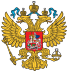 Проект N 425692-4
Вносится депутатом
Государственной Думы ФС РФ
А.Н. Савельевым
РОССИЙСКАЯ ФЕДЕРАЦИЯФЕДЕРАЛЬНЫЙ ЗАКОН
Об общинах коренных народов Российской Федерации"
(в части установления правовых основ гарантий самобытного социально-экономического
и культурного развития коренных народов Российской Федерации)Настоящий Федеральный закон в соответствии с Конституцией Российской Федерации устанавливает правовые основы гарантий самобытного социально-экономического и культурного развития коренных народов Российской Федерации, защиты их исконной среды обитания, традиционных образа жизни и хозяйствования.
Глава 1. Общие положенияСтатья 1. Основные понятияВ настоящем Федеральном законе применяются следующие основные понятия:
1) коренной народ - проживающий на территориях традиционного расселения народ (этнос) Российской Федерации, относительно которого имеются материальные подтверждения о проживании на территории Российской Федерации ранее 1801 года в форме компактных поселений данного народа.
Перечень коренных народов Российской Федерации определяется федеральным законом Российской Федерации.
Территории традиционного расселения коренных народов устанавливаются федеральным законом Российской Федерации. До принятия такого закона вся территория Российской Федерации считается для всех коренных народов традиционной.
2) традиционный образ жизни - исторически сложившийся образ жизни коренного народа, основанный на едином родном языке, едином традиционном для данного народа вероисповедании (вероисповеданиях), сохранении в повседневной жизни обычаев и самобытной культуры, сознании единой этнической принадлежности.
3) исконная среда обитания - исторически сложившийся ареал коренного народа, в пределах которого народ осуществляет культурную, хозяйственную и бытовую жизнедеятельность, влияющий на его самоидентификацию, образ жизни;
4) община и иная форма общественной самоорганизации (далее - община коренного народа) - форма или формы самоорганизации лиц, принадлежащих к коренному народу, объединяемых по кровно-родственному (семья, род) и (или) соседскому принципам, ставящие одной из своих задач сохранение или восстановление родовых традиций или традиций поселений коренных народов;
5) родовая (семейная) община - форма самоорганизации лиц, относящихся к коренному народу, объединяемых по кровнородственному признаку, ставящие одной из своих задач сохранение или восстановление традиционного образа жизни и хозяйствования;
6) соседская община - форма самоорганизации лиц, относящихся к коренному народу, постоянно проживающих (компактно и (или) дисперсно) на территориях своего традиционного расселения, ставящие одной из своих задач сохранение или восстановление традиционного образа жизни и хозяйствования;
7) союз (ассоциация) общин коренного (коренных) народов (народа) - межрегиональные, региональные и местные объединения общин коренных народов.
8) глава общины - уполномоченный представитель общины коренного народа, физическое лицо, которое в соответствии с законодательством Российской Федерации представляет интересы этой общины и избираемый в ее поселениях;
Статья 2. Законодательство Российской Федерации о гарантиях прав коренных народовЗаконодательство Российской Федерации о гарантиях прав коренных народов основывается на нормах Конституции Российской Федерации и состоит из настоящего Федерального закона, других федеральных законов и иных нормативных правовых актов Российской Федерации, а также законов и иных нормативных правовых актов субъектов Российской Федерации.
Статья 3. Сфера действия настоящего Федерального законаДействие настоящего Федерального закона распространяется на лиц, относящихся к коренным народам, постоянно проживающих в местах своего традиционного проживания и хозяйственной деятельности, ведущих традиционный образ жизни, осуществляющих традиционное хозяйствование, а также на лиц, не относящихся к коренным народам, но постоянно проживающим в местах традиционного проживания и хозяйственной деятельности коренных народов и принятых решением родовой или соседской общины в члены общины.Глава 2. Гарантии прав коренных народов Российской ФедерацииСтатья 4. Обеспечение прав коренных народов на социально-экономическое и культурное развитие1. Органы государственной власти Российской Федерации, органы государственной власти субъектов Российской Федерации и органы местного самоуправления в соответствии с федеральным законодательством и законодательством субъектов Российской Федерации обеспечивают права коренных народов на самобытное социально-экономическое и культурное развитие, оказывают общинам коренных народов поддержку за счет средств федерального бюджета, направляемых на защиту исконной среды обитания, традиционных образа жизни и хозяйствования.
2. К разработке и экспертизе проектов федеральных законов и иных нормативных правовых актов Российской Федерации, социально-экономических программ, касающихся коренных народов, могут привлекаться главы общин коренных народов.
Статья 5. Права общины коренного народаОбщина коренных народов вправе:
1) устанавливать по согласованию с органами государственной власти субъектов Российской Федерации ограничения нетрадиционной для коренных народов хозяйственной деятельности предприятий и организаций любой формы собственности, находящихся на территории традиционного проживания и хозяйственной деятельности общины;
2) обеспечивать совместно с органами государственной власти субъектов Российской Федерации соответствие законов и иных нормативных правовых актов субъектов Российской Федерации о защите исконной среды обитания, традиционных образа жизни и хозяйствования Конституции Российской Федерации и федеральным законам о коренных народах, принимать участие в определении миграционной политики, затрагивающей жизнь общины коренного народа, и разработке мер, препятствующих насильственной ассимиляции и иным неправомерным действиям против коренных народов, а также ухудшающих состояние исконной среды обитания;
3) регулировать совместно с органами государственной власти правовой режим владения, пользования и распоряжения землями традиционного природопользования и землями историко-культурного назначения в местах проживания коренных народов и в местах размещения их поселений;
4) принимать участие в установлении границ земель традиционного природопользования коренных народов и порядок предоставления указанным народам для этих целей земель, находящихся в государственной и муниципальной собственности.
Статья 6. Участие субъектов Российской Федерации в защите исконной среды обитания,
традиционных образа жизни и хозяйствования коренных народов1. Законодательство субъектов Российской Федерации:
1) устанавливает общие принципы организации и деятельности общин коренных народов в местах их традиционного проживания и хозяйственной деятельности;
2) устанавливает порядок отвода, использования и охраны находящихся в собственности субъектов Российской Федерации земель традиционного природопользования общин коренных народов;
3) определяет порядок создания на общественных началах при органах исполнительной власти субъектов Российской Федерации советы представителей общин коренных народов для защиты прав и законных их интересов;
5) наделяет органы местного самоуправления полномочиями по защите исконной среды обитания, традиционных образа жизни и хозяйствования коренных народов, обеспечивая указанные органы необходимыми материальными и финансовыми средствами;
2. Органы государственной власти субъектов Российской Федерации совместно с органами местного самоуправления обеспечивают соответствие федеральному законодательству и законодательству субъектов Российской Федерации нормативных правовых актов органов местного самоуправления о защите исконной среды обитания, традиционных образа жизни и хозяйствования коренных народов.
Статья 7. Деятельность органов местного самоуправления по защите исконной
среды обитания, традиционных образа жизни
и хозяйствования коренных народовОрганы местного самоуправления в соответствии с федеральным законодательством, законодательством субъектов Российской Федерации и в пределах своих полномочий:
1) выделяют из местных бюджетов средства на оказание финансовой помощи на социально-экономическое и культурное развитие родовых и соседских общин коренных народов в целях защиты их исконной среды обитания, традиционных поселений коренных народов, их традиционного образа жизни и хозяйствования;
2) принимают участие в реализации федеральных и региональных программ социально-экономического и культурного развития коренных народов и в осуществлении контроля за использованием материальных и финансовых средств, выделяемых в соответствии с указанными программами, а также за использованием и охраной земель в местах традиционного проживания и хозяйственной деятельности общин коренных народов;
3) осуществляют контроль за отводом, использованием и охраной земель, необходимых для ведения традиционного образа жизни коренных народов;
4) создают на общественных началах при органах местного самоуправления советы представителей общин коренных народов;
5) принимают нормативные правовые акты о социально-экономическом и культурном развитии коренных народов, а также о защите их исконной среды обитания, традиционных образа жизни и хозяйствования.
Статья 8. Права общин коренных народов, объединений общин коренных народов на защиту
их исконной среды обитания, традиционных образа жизни и хозяйствования1. Общины коренных народов, объединения общин коренных народов в целях защиты их исконной среды обитания, традиционных образа жизни и хозяйствования имеют право:
1) безвозмездно владеть и пользоваться в местах традиционного проживания и хозяйственной деятельности коренных народов землями различных категорий, необходимыми для осуществления их традиционного хозяйствования и занятия традиционными промыслами, и общераспространенными полезными ископаемыми в порядке, установленном федеральным законодательством и законодательством субъектов Российской Федерации;
2) участвовать в осуществлении контроля за использованием земель различных категорий, необходимых для осуществления традиционного хозяйствования и занятия традиционными промыслами коренных народов, и общераспространенных полезных ископаемых в местах традиционного проживания и хозяйственной деятельности коренных народов;
3) участвовать в осуществлении контроля за соблюдением федеральных законов и законов субъектов Российской Федерации об охране окружающей природной среды при промышленном использовании земель и природных ресурсов, строительстве и реконструкции хозяйственных и других объектов в местах традиционного проживания и хозяйственной деятельности коренных народов;
4) получать от органов государственной власти Российской Федерации, органов государственной власти субъектов Российской Федерации, органов местного самоуправления, организаций всех форм собственности, международных организаций, общественных объединений и физических лиц материальные и финансовые средства для использования на социально-экономическое и культурное развитие коренных народов, защиту их исконной среды обитания, традиционных образа жизни, хозяйствования и промыслов;
5) участвовать через глав общин коренных народов в подготовке и принятии органами государственной власти Российской Федерации, органами государственной власти субъектов Российской Федерации и органами местного самоуправления решений по вопросам защиты исконной среды обитания, традиционных образа жизни и хозяйствования коренных народов;
6) делегировать уполномоченных представителей коренных народов в советы представителей коренных народов при органах исполнительной власти субъектов Российской Федерации и органах местного самоуправления;
7) на возмещение убытков, причиненных им в результате нанесения ущерба исконной среде обитания коренных народов хозяйственной деятельностью организаций всех форм собственности, а также физическими лицами;
8) получать от государства помощь на программы сохранения традиционных форм воспитания и обучения подрастающего поколения коренных народов с учетом их традиционных образа жизни и хозяйствования.
2. Лица, относящиеся к коренным народам, в целях защиты исконной среды обитания, традиционных образа жизни и хозяйствования коренных народов имеют право:
1) безвозмездно владеть и пользоваться в местах традиционного проживания и хозяйственной деятельности коренных народов землями различных категорий, необходимыми для осуществления их традиционного хозяйствования и занятия традиционными промыслами, и общераспространенными полезными ископаемыми в порядке, установленном федеральным законодательством и законодательством субъектов Российской Федерации;
2) участвовать в формировании и деятельности советов глав общин коренных народов при органах исполнительной власти субъектов Российской Федерации и органах местного самоуправления;
3) на возмещение убытков, причиненных им в результате нанесения ущерба исконной среде обитания коренных народов хозяйственной деятельностью организаций всех форм собственности, а также физическими лицами;
4) пользоваться необходимыми для защиты исконной среды обитания, традиционных образа жизни, хозяйствования и промыслов льготами по землепользованию и природопользованию, установленными федеральным законодательством, законодательством субъектов Российской Федерации и нормативными правовыми актами органов местного самоуправления;
5) на первоочередной прием на работу по своей специальности в организации традиционных отраслей хозяйствования и традиционных промыслов коренных народов, создаваемые в местах их традиционного проживания и хозяйственной деятельности;
6) в порядке, установленном гражданским законодательством, создавать хозяйственные товарищества и общества, производственные и потребительские кооперативы, осуществляющие традиционное хозяйствование и занимающиеся промыслами коренных народов совместно с лицами, не относящимися к малочисленным народам, при условии, что в создаваемых организациях не менее двух третей рабочих мест будет предоставляться лицам, относящимся к коренным народам.Статья 9. Права лиц, относящихся к коренным народам, на сохранение и развитие своей самобытной культурыЛица, относящиеся к коренным народам, объединения коренных народов в целях сохранения и развития своей самобытной культуры и в соответствии с законодательством Российской Федерации вправе:
1) сохранять и развивать родной язык;
2) создавать общественные объединения и культурные учреждения коренных народов, фонды развития коренных народов и фонды финансовой помощи коренным народам;
3) создавать в соответствии с законодательством Российской Федерации и со своими материальными и финансовыми возможностями учебные группы, состоящие из лиц, относящихся к коренным народам, для их обучения традиционным хозяйствованию и промыслам коренных народов;
4) получать и распространять информацию на родном языке, создавать средства массовой информации;
5) соблюдать свои традиции и совершать религиозные обряды, не противоречащие федеральным законам, содержать и охранять культовые места;
6) устанавливать и развивать связи с представителями коренных народов, проживающих на территориях других субъектов Российской Федерации, а также за пределами территории Российской Федерации.
Статья 10. Льготы, предоставляемые членам общины коренных народовФедеральным законодательством и законодательством субъектов Российской Федерации в целях защиты, сохранения и развития традиционных образа жизни и хозяйствования коренных народов могут устанавливаться льготы для общин коренных народов.Статья 11. Территориальное общественное самоуправление коренных народовВ целях социально-экономического и культурного развития, защиты исконной среды обитания, традиционных образа жизни, хозяйствования и промыслов коренных народов, а также для решения вопросов местного значения лица, относящиеся к коренным народам, в местах их компактного проживания вправе в соответствии с законами субъектов Российской Федерации создавать органы территориального общественного самоуправления коренных народов с учетом национальных, исторических и иных традиций.Статья 12. Судебная защита прав коренных народовЛица, относящиеся к коренным народам, а также общины коренных народов имеют право на судебную защиту исконной среды обитания, традиционных образа жизни, хозяйствования коренных народов, осуществляемую в порядке, предусмотренном федеральными законами.
При рассмотрении в судах дел, в которых лица, относящиеся к коренным народам, выступают в качестве истцов, ответчиков, потерпевших или обвиняемых, должны приниматься во внимание традиции и обычаи этих народов, не противоречащие федеральным законам и законам субъектов Российской Федерации.
В целях эффективной судебной защиты прав коренных народов допускается участие в указанной судебной защите глав общин коренных народов.Глава 3. Принципы деятельности общин коренных народов Российской ФедерацииСтатья 13. Принципы организации и деятельности общин коренных народов1. Организация и деятельность общин коренных народов основываются на принципах:
равенства общин коренных народов перед законом вне зависимости от видов их деятельности и количества членов общины коренных народов;
добровольности, равноправия, самоуправления и законности;
свободы в определении своей внутренней структуры, форм и методов своей деятельности.
2. Деятельность общин коренных народов носит некоммерческий характер.
Статья 14. Ограничение на организацию и деятельность общин коренных народовОрганизация и деятельность общин коренных народов допускается в целях, установленных настоящим Федеральным законом, законами субъектов Российской Федерации об общинах коренных народов.
Статья 15. Взаимоотношения общин коренных народов с органами государственной
власти и органами местного самоуправления1. Органы государственной власти Российской Федерации, органы государственной власти субъектов Российской Федерации и органы местного самоуправления в целях защиты исконной среды обитания и традиционного образа жизни, прав и законных интересов коренных народов могут оказывать помощь общинам коренных народов, союзам (ассоциациям) общин коренных народов в виде:
предоставления налоговых льгот и преимуществ;
целевого финансирования региональных и местных программ сохранения и развития традиционных образа жизни, хозяйствования и промыслов коренных народов;
заключения с общинами коренных народов, союзами (ассоциациями) общин коренных народов договоров на выполнение работ и предоставление услуг;
целевой подготовки кадров по профессиям, необходимым общинам коренных народов, союзам (ассоциациям) общин коренных народов для самоуправления и традиционного хозяйствования коренных народов;
бесплатной консультативной помощи по вопросам традиционного хозяйствования коренных народов;
предоставления на конкурсной основе социального заказа на разработку и реализацию региональных и местных программ социально-экономической помощи общинам коренных народов.
В местах компактного проживания коренных народов органы местного самоуправления по предложению общин коренных народов, союзов (ассоциаций) общин коренных народов могут наделять их отдельными полномочиями органов местного самоуправления.
2. Вопросы, затрагивающие интересы общин коренных народов, решаются органами государственной власти субъектов Российской Федерации и органами местного самоуправления с учетом мнения общин коренных народов.
3. Органы государственной власти Российской Федерации, органы государственной власти субъектов Российской Федерации, органы местного самоуправления, их должностные лица не вправе вмешиваться в деятельность общин коренных народов, союзов (ассоциаций) общин коренных народов, за исключением случаев, предусмотренных федеральным законодательством и законодательством субъектов Российской Федерации.
4. Действия органов государственной власти Российской Федерации, органов государственной власти субъектов Российской Федерации, органов местного самоуправления, их должностных лиц, нарушающие самостоятельность общин коренных народов, союзов (ассоциаций) общин коренных народов, могут быть обжалованы в порядке, установленном федеральным законодательством.Статья 16. Деятельность общин коренных народов в сфере образования и культуры1. В целях сохранения культур коренных народов общины коренных народов могут организовывать воспитание и обучение детей членов общины, исходя из традиций и обычаев этих народов.
Привлечение преподавателей для воспитания и обучения детей членов общины коренных народов может осуществляться на основе договоров общин коренных народов с органами исполнительной власти субъектов Российской Федерации или органами местного самоуправления.
2. Общины коренных народов имеют право на соблюдение религиозных традиций и обрядов коренных народов, если такие традиции и обряды не противоречат федеральным законам Российской Федерации, а также право на содержание и охрану культовых мест, создание собственных культурных центров и других общественных объединений.Статья 17. Союзы (ассоциации) общин коренных народов1. Общины коренных народов независимо от видов их хозяйствования вправе добровольно объединяться в союзы (ассоциации) общин на основе учредительных договоров и (или) уставов, принятых союзами (ассоциациями) общин. Правоспособность союзов (ассоциаций) общин коренных народов как юридических лиц возникает с момента их государственной регистрации.
2. Союзы (ассоциации) общин коренных народов являются некоммерческими организациями.
3. Общины коренных народов - члены союза (ассоциации) общин коренных народов сохраняют свою самостоятельность.
4. Союз (ассоциация) общин коренных народов не отвечает по обязательствам своих членов. Члены союза (ассоциации) общин коренных народов несут субсидиарную ответственность по обязательствам союза (ассоциации) в размере и порядке, предусмотренных учредительными документами союза (ассоциации).Глава 4. Порядок деятельности общин коренных народов
Российской ФедерацииСтатья 18. Организация общин коренных народов1. Общины коренных народов организуются на добровольной основе по инициативе граждан Российской Федерации, относящихся к одному коренному народу Российской Федерации и достигшие возраста 18 лет.
Число членов общины не может быть менее трех.
2. Родовая (семейная) община коренного народа, как правило, формируется лицами, состоящими в родственных или семейных связях. Соседская община коренного народа формируется, как правило, жителями одного населенного пункта (поселения), прожившими в нем непрерывно не менее 5 лет до момента образования общины.
3. В родовой (семейной) общине родственными и семейными связями должны быть связаны не менее ѕ членов общины. В соседской общине должны состоять не менее ѕ жителей одного населенного пункта (поселения). В случае, если это правило не соблюдается, община считается ликвидированной через 1 год после первого невыполнения этого правила, если за это время нормы, установленные данной статьей, не будут восстановлены.
4. Общины коренных народов организуются без ограничения срока деятельности.
Статья 19. Членство в общине коренного народеПрием новых членов в родовую (семейную) или соседскую общину коренного народа осуществляется, если один из членов общины выступает с такой рекомендацией, а у остальных членов общины нет возражений.
Правом голоса при принятии общиной решений, связанных с ее деятельностью, обладают все совершеннолетние члены общины.
Членами общины без права голоса становятся дети совершеннолетних членов общины. По достижении совершеннолетия они приобретают право голоса или покидают общину, если изъявят такое желание.
Супруги, состоящие в зарегистрированном браке, могут состоять в общине только одновременно. В случае регистрации брака, супруг члена общины становится членом общины. В случае расторжения брака из общины исключается тот из супругов, у которого нет с членами общины родственных связей.
Воля к вступлению в общину коренных народов должна быть выражена личной подписью в реестре членов общины. Исключение из членов общины происходит по личному заявлению или по решению, поддержанному простым большинством членов общины.Статья 20. Учреждение общины коренных народовСобранием общины: устанавливает название общины, ее местонахождение (название поселения, населенного пункта), адрес (как правило, устанавливается по месту жительства главы общины), реестр членов общины, избирает главу общины.
В реестре членов общины указываются фамилия, имя, отчество, место жительства, этническая принадлежность, вероисповедание, данные документа, удостоверяющего личность, а также степень родства с одним из членов общины, название населенного пункта постоянного проживания и срок, с которого постоянное проживание в данном населенном пункте официально зарегистрировано. Правильность указанных в реестре данных о члене общины подтверждается его личной подписью. Правильность и достоверность заполнения реестра проверяется главой общины.
Копия реестра общины вместе с заявлением с просьбой о регистрации направляется в орган местного самоуправления.
С момента подачи заявления в орган местного самоуправления, община коренного народа считается созданной. Община коренного народа не пользуется правами юридического лица.
Союз общин коренного народа вправе получить статус юридического лица. После государственной регистрации союз общин коренного народа приобретает права юридического лица.
Статья 21. Решения общины и взаимодействие с органом местного самоуправленияОрган местного самоуправления ведет учет общин коренных народов, находящихся на его территории.
Орган местного самоуправления хранит реестр членов каждой общины и учитывает изменения в нем, а также иные решения общины, связанные с переизбранием главы общины, изменением ее наименования, местонахождения и юридического адреса. Обо всех изменениях в реестре, а также о других изменениях в данных об общине, подлежащих учету, глава общины уведомляет орган местного самоуправления в письменном виде.
Ежегодно реестр членов общины должен обновляться и его оригинал направляться в орган местного самоуправления.Статья 22. Глава общиныПри учреждении общины глава общины избирается единогласно членами общины. В последующем глава общины переизбирается один раз в 5 лет большинством голосов членов общины. Внеочередное переизбрание главы общины может состояться в случае, если такое решение будет поддержано не менее членов общины.
Решение об избрании и переизбрании главы общины оформляется в письменном виде; каждый из членов общины, поддержавших решение, ставит под ним свою подпись.Статья 23. Имущество общины1. Община вправе образовать общинное имущество, управление которым организуется главой общины по нормам обычного права и в соответствии с традициями коренного народа, представители которого образовали общину.
2. Законным режимом общинного имущества является режим совместной собственности.
3. В собственности общины коренных народов могут находиться:
имущество, переданное членами общины в качестве вклада (взноса) при вступлении в общину;
финансовые средства, принадлежащие общине (собственные и заемные);
добровольные пожертвования физических и юридических лиц, в том числе иностранных;
иное имущество, приобретенное или полученное общиной в соответствии с законодательством Российской Федерации.
4. Глава общины получает общественное имущество и использует его по своему усмотрению во благо общине на правах личного имущества. Глава общины ведет учет имущества общины и несет личную ответственность по долгам и убыткам общины.
Глава общины решает все вопросы имущественного и финансово-хозяйственного управления имуществом общины за исключением отчуждения или долгового обременения земли и капитальных строений. В этом случае операция с имуществом осуществляется при согласии всех членов общины, которые выражают свою волю путем подписания решения общины, дающего разрешение главе общины на определенную операцию с имуществом общины.
5. Выход из общины не влечет за собой получение членом общины доли имущества общины.(Вариант: В случае выхода из общины коренных народов члену общины и членам его семьи предоставляется доля из имущества общины. Право на часть имущества общины при выходе из нее предоставляется в том случае, если член общины состоял в ней не менее 5 лет.)
5. В случае ликвидации общины собственность разделяется в равных долях между всеми членами общины.
Статья 24. Ликвидация общины коренного народаЛиквидация общины коренного народа предпринимается органом местного самоуправления в случае:
фактической невозможности продолжения деятельности данной общины;
грубых нарушений общиной целей общины коренного народа,
